Unit 8 Lesson 16: Partes que forman 5WU Cuántos ves: Sumemos y restemos (Warm up)Student Task Statement¿Cuántos ves?
¿Cómo lo sabes?, ¿qué ves?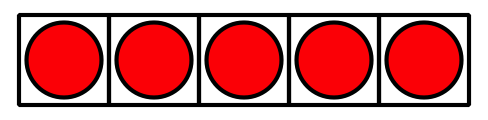 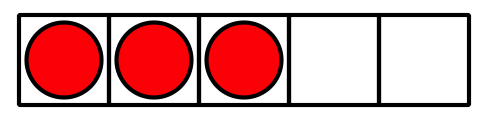 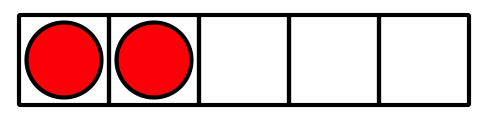 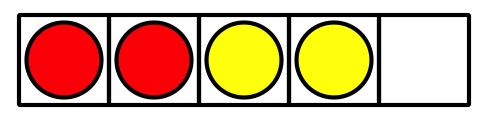 1 Retomemos “Revuelve y saca: Cubre”Student Task StatementPon 3, 4 o 5 fichas en el vaso.Revuelve y saca las fichas.Esconde algunas de las fichas debajo del vaso.Descifra cuántas fichas están escondidas.Escribe una expresión.2 El valor desconocido (Optional)Student Task StatementEscribe la parte desconocida de cada ecuación.3 Centros: Momento de escogerStudent Task StatementEscoge un centro.Tableros de 5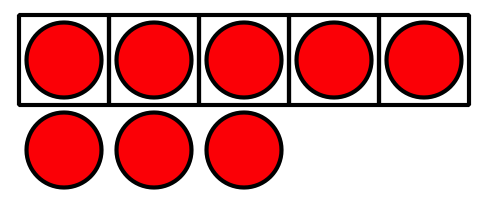 Lanza y suma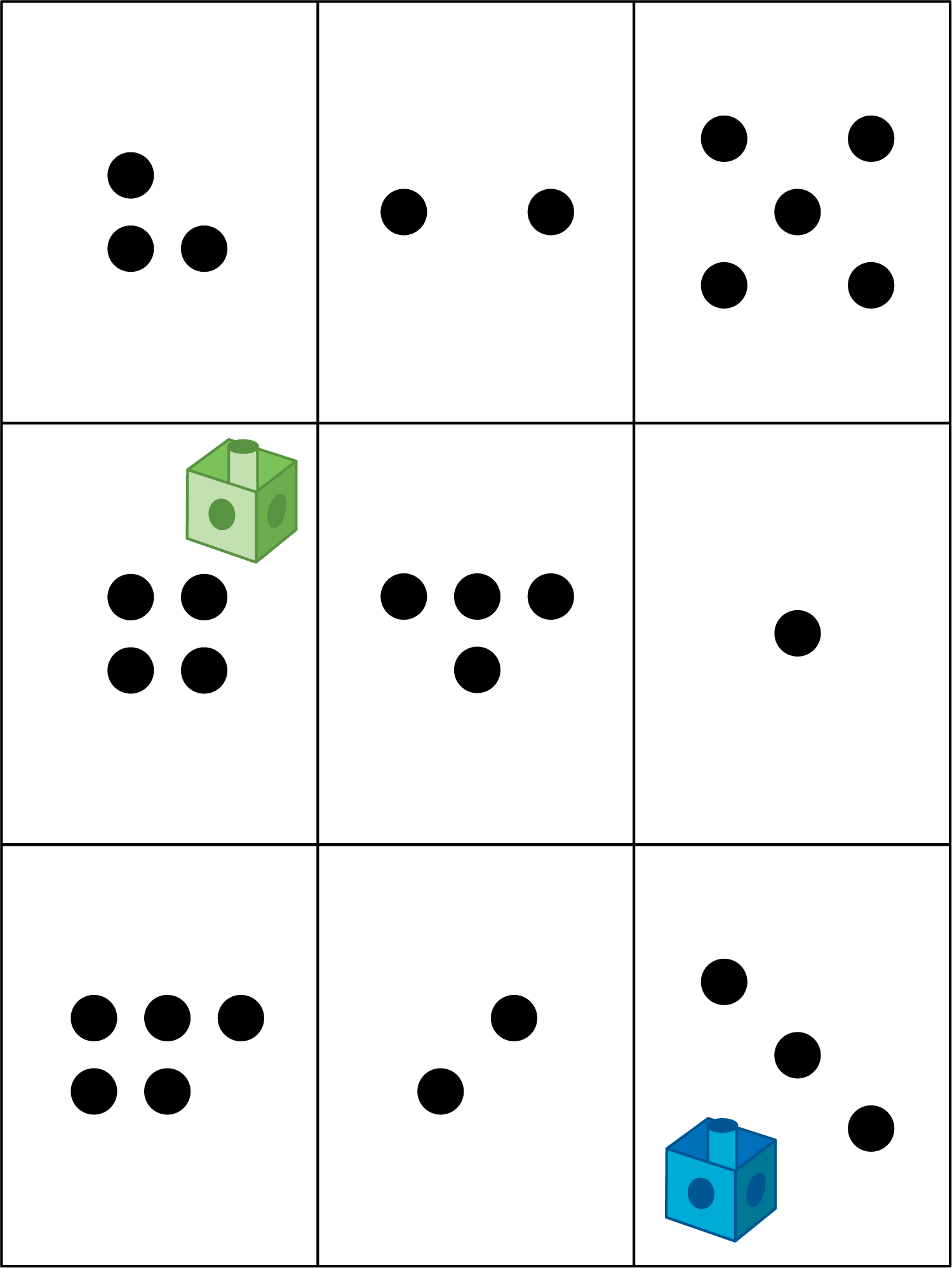 Bingo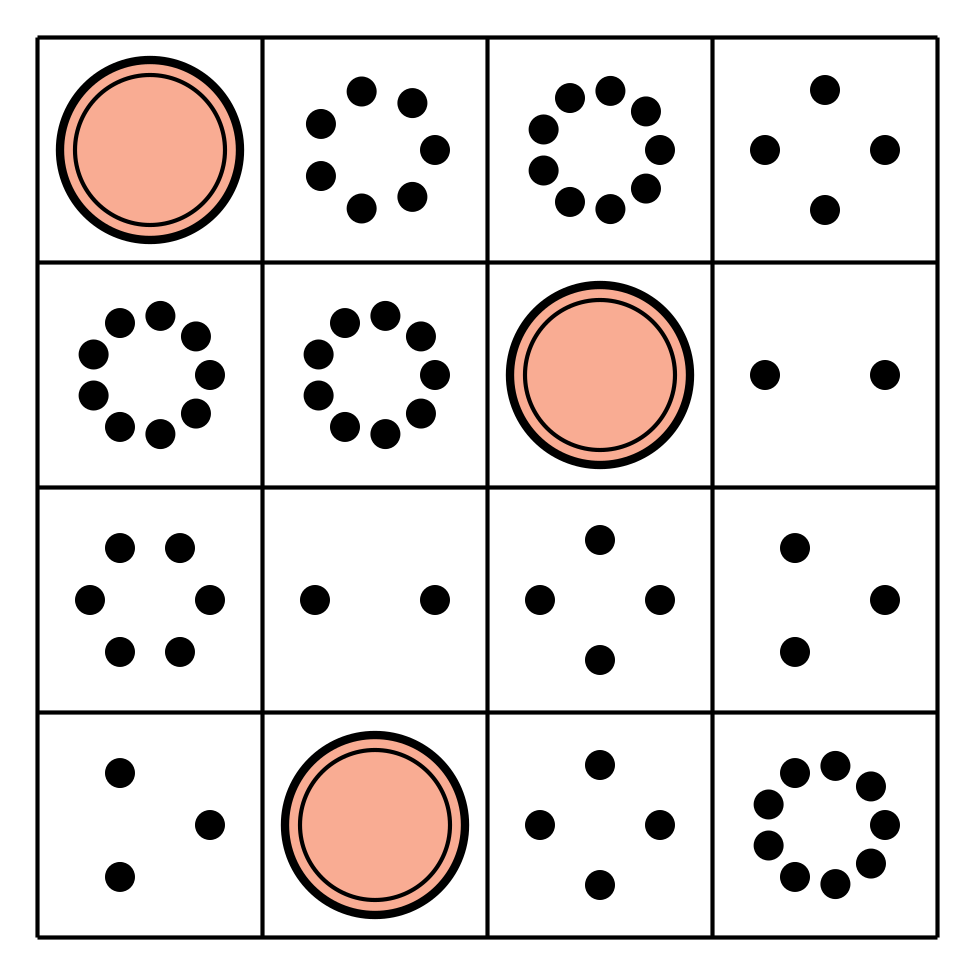 Bloques sólidos geométricos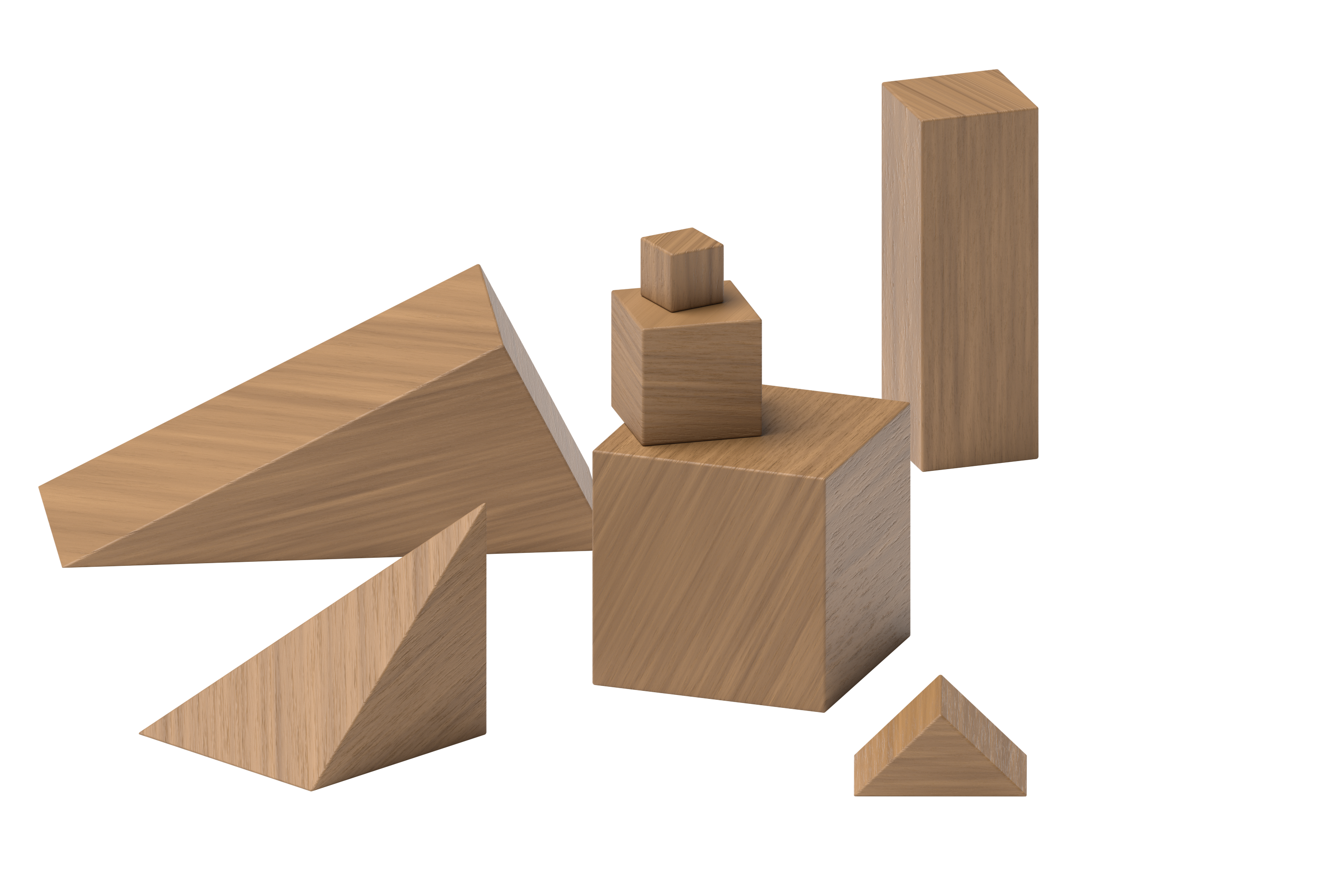 Encuentra el valor de expresiones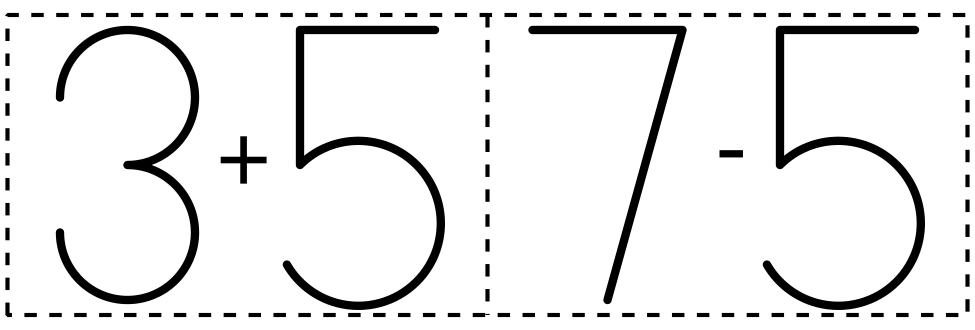 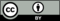 © CC BY 2021 Illustrative Mathematics®